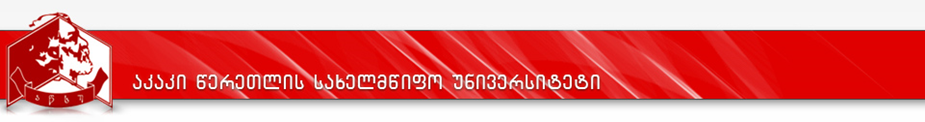                    კურიკულუმიდანართი 1სასწავლო გეგმა:  2019-2020  წწპროგრამის დასახელება: ფილოსოფიამისანიჭებელი კვალიფიკაცია: ჰუმანიტარულ მეცნიერებათა ბაკალავრი ფილოსოფიაშიდანართი 2პროგრამის დასახელებაფილოსოფიაფილოსოფიამისანიჭებელი აკადემიური ხარისხი/კვალიფიკაციაჰუმანიტარულ მეცნიერებათა ბაკალავრი ფილოსოფიაშიBachelor of Arts in Philosophyჰუმანიტარულ მეცნიერებათა ბაკალავრი ფილოსოფიაშიBachelor of Arts in Philosophyფაკულტეტის დასახელებაჰუმანიტარულ მეცნიერებათაჰუმანიტარულ მეცნიერებათაპროგრამის ხელმძღვანელიფილოსოფიის მეცნიერებათა დოქტორი, ფილოსოფია-ფსიქოლოგიის დეპარტამენტის ასოც. პროფესორი მანანა ჩიტეიშვილი               ტელ: 4–26–48, 5–26–48 მობ. 598–49–27–94,                ელ. ფოსტა: manana.citeishvili@atsu.edu.geფილოსოფიის მეცნიერებათა დოქტორი, ფილოსოფია-ფსიქოლოგიის დეპარტამენტის ასოც. პროფესორი მანანა ჩიტეიშვილი               ტელ: 4–26–48, 5–26–48 მობ. 598–49–27–94,                ელ. ფოსტა: manana.citeishvili@atsu.edu.geპროგრამის ხანგრძლივობა/ მოცულობა (სემესტრი, კრედიტების რაოდენობა)პროგრამის ხანგრძლივობა – 8 სემესტრი;იგი მოიცავს 240 ECTS კრედიტს:ძირითადი სპეციალობის (Major) კრედიტები – 180  ECTS კრედიტი,დამატებითი სპეციალობის (Minor) კრედიტები – 60 ECTS კრედიტი.პროგრამის ხანგრძლივობა – 8 სემესტრი;იგი მოიცავს 240 ECTS კრედიტს:ძირითადი სპეციალობის (Major) კრედიტები – 180  ECTS კრედიტი,დამატებითი სპეციალობის (Minor) კრედიტები – 60 ECTS კრედიტი.სწავლების ენაქართულიქართულიპროგრამის შემუშავებისა და განახლების თარიღები;პროგრამაზე დაშვების წინაპირობები (მოთხოვნები)პროგრამაზე დაშვების წინაპირობები (მოთხოვნები)პროგრამაზე დაშვების წინაპირობები (მოთხოვნები)სტუდენტი შეიძლება გახდეს სრული ზოგადი ან მისი ექვივალენტური განათლების მქონე და შესაბამისი დამადასტურებელი სახელმწიფო დოკუმენტის მფლობელი პირი, რომელსაც ჩაბარებული აქვს ერთიანი ეროვნული გამოცდები და ფლობს შესაბამის სერტიფიკატს.შენიშვნა: უცხო ქვეყნის მოქალაქეებისათვის სავალდებულოა სახელმწიფოთაშორისი ხელშეკრულებით განსაზღვრული ექვივალენტური დოკუმენტის არსებობა. დამატებითი პირობები არ არსებობს.სტუდენტი შეიძლება გახდეს სრული ზოგადი ან მისი ექვივალენტური განათლების მქონე და შესაბამისი დამადასტურებელი სახელმწიფო დოკუმენტის მფლობელი პირი, რომელსაც ჩაბარებული აქვს ერთიანი ეროვნული გამოცდები და ფლობს შესაბამის სერტიფიკატს.შენიშვნა: უცხო ქვეყნის მოქალაქეებისათვის სავალდებულოა სახელმწიფოთაშორისი ხელშეკრულებით განსაზღვრული ექვივალენტური დოკუმენტის არსებობა. დამატებითი პირობები არ არსებობს.სტუდენტი შეიძლება გახდეს სრული ზოგადი ან მისი ექვივალენტური განათლების მქონე და შესაბამისი დამადასტურებელი სახელმწიფო დოკუმენტის მფლობელი პირი, რომელსაც ჩაბარებული აქვს ერთიანი ეროვნული გამოცდები და ფლობს შესაბამის სერტიფიკატს.შენიშვნა: უცხო ქვეყნის მოქალაქეებისათვის სავალდებულოა სახელმწიფოთაშორისი ხელშეკრულებით განსაზღვრული ექვივალენტური დოკუმენტის არსებობა. დამატებითი პირობები არ არსებობს.პროგრამის მიზნებიპროგრამის მიზნებიპროგრამის მიზნებიფილოსოფიის საბაკალავრო პროგრამის მიზანია სტუდენტს ჩამოუყალიბოს:  ფილოსოფიის განვითარების ისტორიული ეპოქების (ანტიკური, შუასაუკუნეების, ახალი დროისა და უახლესი), ძირითად მიმდინარეობათა თეორიების, ფილოსოფიური სისტემებისა და სხვადასხვა ფილოსოფოსთა შეხედულებების, ფილოსოფიის, როგორც კულტურის ისტორიის შემადგენელი ნაწილის ცოდნა; ადამიანის ადგილისა და ღირებულებების განსაზღვრისა და კრიტიკული აზროვნების უნარ-ჩვევები.ფილოსოფიის საბაკალავრო პროგრამის მიზანია სტუდენტს ჩამოუყალიბოს:  ფილოსოფიის განვითარების ისტორიული ეპოქების (ანტიკური, შუასაუკუნეების, ახალი დროისა და უახლესი), ძირითად მიმდინარეობათა თეორიების, ფილოსოფიური სისტემებისა და სხვადასხვა ფილოსოფოსთა შეხედულებების, ფილოსოფიის, როგორც კულტურის ისტორიის შემადგენელი ნაწილის ცოდნა; ადამიანის ადგილისა და ღირებულებების განსაზღვრისა და კრიტიკული აზროვნების უნარ-ჩვევები.ფილოსოფიის საბაკალავრო პროგრამის მიზანია სტუდენტს ჩამოუყალიბოს:  ფილოსოფიის განვითარების ისტორიული ეპოქების (ანტიკური, შუასაუკუნეების, ახალი დროისა და უახლესი), ძირითად მიმდინარეობათა თეორიების, ფილოსოფიური სისტემებისა და სხვადასხვა ფილოსოფოსთა შეხედულებების, ფილოსოფიის, როგორც კულტურის ისტორიის შემადგენელი ნაწილის ცოდნა; ადამიანის ადგილისა და ღირებულებების განსაზღვრისა და კრიტიკული აზროვნების უნარ-ჩვევები.სწავლის შედეგები  ( ზოგადი და დარგობრივი კომპეტენციები) (სწავლის შედეგების რუქა ახლავს დანართის სახით, იხ. დანართი 2)სწავლის შედეგები  ( ზოგადი და დარგობრივი კომპეტენციები) (სწავლის შედეგების რუქა ახლავს დანართის სახით, იხ. დანართი 2)სწავლის შედეგები  ( ზოგადი და დარგობრივი კომპეტენციები) (სწავლის შედეგების რუქა ახლავს დანართის სახით, იხ. დანართი 2)ცოდნა და გაცნობიერებაცოდნა და გაცნობიერებაკურსის დასრულების შემდეგ კურსდამთავრებულმა იცის ფილოსოფიის კანონები, კატეგორიები, ცნებები, ძირითადი პრობლემები; ფილოსოფიისა და ფილოსოფიური აზროვნების განვითარების ისტორიული ეპოქების და ძირითად მიმდინარეობათა თეორიები და მეთოდოლოგია.ცოდნის პრაქტიკაში გამოყენების უნარიცოდნის პრაქტიკაში გამოყენების უნარიიყენებს ფილოსოფიური აზროვნების ტრადიციების ცოდნას  კონკრეტული ფილოსოფიური პრობლემების  გადასაჭრელად,  აქვს მათი შეფასებისა და იდენტიფიცირების უნარი.დასკვნის უნარიდასკვნის უნარიბაკალავრს აქვს საგნებსა და მოვლენებში მთავარისა და არაარსებითის დანახვის უნარი. შეუძლია პრობლემის ანალიზი და წანამძღვრებიდან  დასკვნის (ინდუქციური, დედუქციური) გამოტანის უნარი.კომუნიკაციის უნარიკომუნიკაციის უნარიაქვს ფილოსოფიური ტერმინოლოგიის ადექვატური გამოყენებისა და თვალსაზრისების დალაგების უნარი ზეპირი და წერილობითი ფორმით.სწავლის უნარისწავლის უნარიბაკალავრს შეუძლია დამოუკიდებლად მოიძიოს საგნისათვის საჭირო თემატიკა და ლიტერატურა, განსაზღვროს თავისი კომპეტენციების ზღვარი.ღირებულებებიღირებულებებიკუსდამთავრებულს აქვს ნებისა და რწმენის  თავისუფლების, სხვისი აზრის პატივისცემის, ურთიერთობის ხელოვნების უნარი და მოქალაქეობრივი პოზიციები.სწავლების მეთოდებისწავლების მეთოდებისწავლების მეთოდებისაკონტაქტო: პასიური და აქტიური (სალექციო ფორმით)ვერბალური ანუ ზეპირსიტყვიერი მეთოდი:სალექციო მასალის ვიზუალური პრეზენტაცია და ვერბალური განმარტება, დისკუსია;წიგნზე მუშაობის მეთოდი:დამოუკიდებლი სამუშაოს შესასრულებლად დავალების მიცემა წიგნზე მუშაობის სახით;წერითი მუშაობის მეთოდი:ამონაწერებისა და ჩანაწერების გაკეთება, მასალის დაკონსპექტება, თეზისების შედგენა,  რეფერატის ან ესეს შესრულება;ახსნა–განმარტებითი მეთოდი – მსჯელობა მოცემული საკითხის ირგვლივ და დაწვრილებით განხილვა მოცემული თემის  ფარგლებში.ევრისტიკული მეთოდი:სტუდენტების წინაშე დასმული ამოცანის ეტაპობრივი გადაწყვეტა, ფაქტების დამოუკიდებლად დაფიქსირებისა და მათ შორის კავშირების დანახვის გზით განხორციელება.ინდუქცის, დედუქცის, ანალიზის მეთოდი:სწავლის პროცესში აზრის მსვლელობა კერძოდან კონკრეტულისაკენ, ფაქტებიდან  განზოგადებისაკენ, ანუ კონკრეტულიდან ზოგადისაკენ(ინდუქციური მეთოდი);ზოგად ცოდნაზე დაყრდნობით ახალი ცოდნის აღმოჩენის ლოგიკურ პროცესი, ანუ    პროცესი ზოგადიდან კონკრეტულისაკენ(დედუქციური მეთოდი);სასწავლო მასალის, როგორც ერთიანი მთლიანის შემადგენელ ნაწილებად დაშლა, რთული პრობლების შიგნით არსებული ცალკეული საკითხების დეტალური გაშუქება (ანალიზის მეთოდი);დისკუსია/დებატები –დისკუსიის პროცესი მკვეთრად ამაღლებს სტუდენტთა ჩართულობის ხარისხსა და აქტივობას. დისკუსია შესაძლებელია გადაიზარდოს კამათში.ეს მეთოდი უვითარებს სტუდენტს კამათისა და საკუთარი აზრის დასაბუთების უნარს. (დაწვრილებით სილაბუსებში).საკონტაქტო: პასიური და აქტიური (სალექციო ფორმით)ვერბალური ანუ ზეპირსიტყვიერი მეთოდი:სალექციო მასალის ვიზუალური პრეზენტაცია და ვერბალური განმარტება, დისკუსია;წიგნზე მუშაობის მეთოდი:დამოუკიდებლი სამუშაოს შესასრულებლად დავალების მიცემა წიგნზე მუშაობის სახით;წერითი მუშაობის მეთოდი:ამონაწერებისა და ჩანაწერების გაკეთება, მასალის დაკონსპექტება, თეზისების შედგენა,  რეფერატის ან ესეს შესრულება;ახსნა–განმარტებითი მეთოდი – მსჯელობა მოცემული საკითხის ირგვლივ და დაწვრილებით განხილვა მოცემული თემის  ფარგლებში.ევრისტიკული მეთოდი:სტუდენტების წინაშე დასმული ამოცანის ეტაპობრივი გადაწყვეტა, ფაქტების დამოუკიდებლად დაფიქსირებისა და მათ შორის კავშირების დანახვის გზით განხორციელება.ინდუქცის, დედუქცის, ანალიზის მეთოდი:სწავლის პროცესში აზრის მსვლელობა კერძოდან კონკრეტულისაკენ, ფაქტებიდან  განზოგადებისაკენ, ანუ კონკრეტულიდან ზოგადისაკენ(ინდუქციური მეთოდი);ზოგად ცოდნაზე დაყრდნობით ახალი ცოდნის აღმოჩენის ლოგიკურ პროცესი, ანუ    პროცესი ზოგადიდან კონკრეტულისაკენ(დედუქციური მეთოდი);სასწავლო მასალის, როგორც ერთიანი მთლიანის შემადგენელ ნაწილებად დაშლა, რთული პრობლების შიგნით არსებული ცალკეული საკითხების დეტალური გაშუქება (ანალიზის მეთოდი);დისკუსია/დებატები –დისკუსიის პროცესი მკვეთრად ამაღლებს სტუდენტთა ჩართულობის ხარისხსა და აქტივობას. დისკუსია შესაძლებელია გადაიზარდოს კამათში.ეს მეთოდი უვითარებს სტუდენტს კამათისა და საკუთარი აზრის დასაბუთების უნარს. (დაწვრილებით სილაბუსებში).საკონტაქტო: პასიური და აქტიური (სალექციო ფორმით)ვერბალური ანუ ზეპირსიტყვიერი მეთოდი:სალექციო მასალის ვიზუალური პრეზენტაცია და ვერბალური განმარტება, დისკუსია;წიგნზე მუშაობის მეთოდი:დამოუკიდებლი სამუშაოს შესასრულებლად დავალების მიცემა წიგნზე მუშაობის სახით;წერითი მუშაობის მეთოდი:ამონაწერებისა და ჩანაწერების გაკეთება, მასალის დაკონსპექტება, თეზისების შედგენა,  რეფერატის ან ესეს შესრულება;ახსნა–განმარტებითი მეთოდი – მსჯელობა მოცემული საკითხის ირგვლივ და დაწვრილებით განხილვა მოცემული თემის  ფარგლებში.ევრისტიკული მეთოდი:სტუდენტების წინაშე დასმული ამოცანის ეტაპობრივი გადაწყვეტა, ფაქტების დამოუკიდებლად დაფიქსირებისა და მათ შორის კავშირების დანახვის გზით განხორციელება.ინდუქცის, დედუქცის, ანალიზის მეთოდი:სწავლის პროცესში აზრის მსვლელობა კერძოდან კონკრეტულისაკენ, ფაქტებიდან  განზოგადებისაკენ, ანუ კონკრეტულიდან ზოგადისაკენ(ინდუქციური მეთოდი);ზოგად ცოდნაზე დაყრდნობით ახალი ცოდნის აღმოჩენის ლოგიკურ პროცესი, ანუ    პროცესი ზოგადიდან კონკრეტულისაკენ(დედუქციური მეთოდი);სასწავლო მასალის, როგორც ერთიანი მთლიანის შემადგენელ ნაწილებად დაშლა, რთული პრობლების შიგნით არსებული ცალკეული საკითხების დეტალური გაშუქება (ანალიზის მეთოდი);დისკუსია/დებატები –დისკუსიის პროცესი მკვეთრად ამაღლებს სტუდენტთა ჩართულობის ხარისხსა და აქტივობას. დისკუსია შესაძლებელია გადაიზარდოს კამათში.ეს მეთოდი უვითარებს სტუდენტს კამათისა და საკუთარი აზრის დასაბუთების უნარს. (დაწვრილებით სილაბუსებში).პროგრამის სტრუქტურაპროგრამის სტრუქტურაპროგრამის სტრუქტურააკადემიური ხარისხის მისაღებად ბაკალავრიატის სტუდენტმა უნდა დააგროვოს 240 ECTS კრედიტი. ძირითადი სპეციალობის საგნების კრედიტთა ჯამი შეადგენს 180 კრედიტს:საბაკალავრო პროგრამა სასწავლო დისციპლინათა შემდეგ კატეგორიებს მოიცავს:საუნივერსიტეტო  სავალდებულო კურსები  15 კრედიტი, საფაკულტეტო სავალდებულო კურსები  20 კრედიტი,სავალდებულო კურსები 135 კრედიტი, არჩევითი კურსები 20 კრედიტი,თავისუფალი კრედიტები  10  კრედიტი.60 კრედიტი კი სტუდენტმა უნდა დააგროვოს მის მიერ არჩეული მეორადი პროგრამის (minor) საშუალებით.სასწავლო გეგმა იხ. დანართი 1.აკადემიური ხარისხის მისაღებად ბაკალავრიატის სტუდენტმა უნდა დააგროვოს 240 ECTS კრედიტი. ძირითადი სპეციალობის საგნების კრედიტთა ჯამი შეადგენს 180 კრედიტს:საბაკალავრო პროგრამა სასწავლო დისციპლინათა შემდეგ კატეგორიებს მოიცავს:საუნივერსიტეტო  სავალდებულო კურსები  15 კრედიტი, საფაკულტეტო სავალდებულო კურსები  20 კრედიტი,სავალდებულო კურსები 135 კრედიტი, არჩევითი კურსები 20 კრედიტი,თავისუფალი კრედიტები  10  კრედიტი.60 კრედიტი კი სტუდენტმა უნდა დააგროვოს მის მიერ არჩეული მეორადი პროგრამის (minor) საშუალებით.სასწავლო გეგმა იხ. დანართი 1.აკადემიური ხარისხის მისაღებად ბაკალავრიატის სტუდენტმა უნდა დააგროვოს 240 ECTS კრედიტი. ძირითადი სპეციალობის საგნების კრედიტთა ჯამი შეადგენს 180 კრედიტს:საბაკალავრო პროგრამა სასწავლო დისციპლინათა შემდეგ კატეგორიებს მოიცავს:საუნივერსიტეტო  სავალდებულო კურსები  15 კრედიტი, საფაკულტეტო სავალდებულო კურსები  20 კრედიტი,სავალდებულო კურსები 135 კრედიტი, არჩევითი კურსები 20 კრედიტი,თავისუფალი კრედიტები  10  კრედიტი.60 კრედიტი კი სტუდენტმა უნდა დააგროვოს მის მიერ არჩეული მეორადი პროგრამის (minor) საშუალებით.სასწავლო გეგმა იხ. დანართი 1.სტუდენტის ცოდნის შეფასების სისტემა და კრიტერიუმებისტუდენტის ცოდნის შეფასების სისტემა და კრიტერიუმებისტუდენტის ცოდნის შეფასების სისტემა და კრიტერიუმებისტუდენტთა მიღწევების შეფასება ხდება საქართველოს განათლებისა და მეცნიერების მინისტრის 2007 წლის 5 იანვრის №3 და 2016 წლის 18 აგვისტოს №102/ნ ბრძანებებით განსაზღვრული პუნქტების გათვალისწინებით, კრედიტის მიღება შესაძლებელია მხოლოდ სტუდენტის მიერ სილაბუსით დაგეგმილი სწავლის შედეგების მიღწევის შემდეგ, რაც გამოიხატება მე-6 პუნქტის “ა” ქვეპუნქტით გათვალისწინებული ერთ-ერთი დადებითი შეფასებით.აკაკი წერეთლის სახელმწიფო უნივერსიტეტში არსებული შეფასების სისტემა იყოფა შემდეგ კომპონენტებად:საგანმანათლებლო პროგრამის კომპონენტის შეფასების საერთო ქულიდან (100 ქულა) შუალედური შეფასების ხვედრითი წილი შეადგენს ჯამურად 60 ქულას, რომელიც თავის მხრივ მოიცავს შემდეგი შეფასების ფორმებს:სტუდენტის აქტივობა სასწავლო სემესტრის განმავლობაში (მოიცავს შეფასების სხვადასხვა კომპონენტებს) - 30 ქულა;შუალედური გამოცდა - 30 ქულა;დასკვნითი გამოცდა -  40 ქულა. დასკვნით გამოცდაზე  გასვლის უფლება  ეძლევა სტუდენტს, რომელის შუალედური შეფასებების კომპონენტებში მინიმალური კომპეტენციის ზღვარი ჯამურად შეადგენს არანაკლებ 18 ქულას.შეფასების სისტემა უშვებს:ა) ხუთი სახის დადებით შეფასებას:ა.ა)  (A) ფრიადი – შეფასების 91-100 ქულა;ა.ბ)  (B) ძალიან კარგი – მაქსიმალური შეფასების 81-90 ქულა; ა.გ)  (C) კარგი – მაქსიმალური შეფასების 71-80 ქულა;ა.დ) (D) დამაკმაყოფილებელი – მაქსიმალური შეფასების 61-70 ქულა; ა.ე)  (E) საკმარისი – მაქსიმალური შეფასების 51-60 ქულა.ბ) ორი სახის უარყოფით შეფასებას:ბ.ა) (FX) ვერ ჩააბარა – მაქსიმალური შეფასების 41-50 ქულა, რაც ნიშნავს, რომ სტუდენტს ჩასაბარებლად მეტი მუშაობა სჭირდება და ეძლევა დამოუკიდებელი მუშაობით დამატებით გამოცდაზე ერთხელ გასვლის უფლება;ბ.ბ) (F) ჩაიჭრა – მაქსიმალური შეფასების 40 ქულა და ნაკლები, რაც ნიშნავს, რომ სტუდენტის მიერ ჩატარებული სამუშაო არ არის საკმარისი და მას საგანი ახლიდან აქვს შესასწავლი.საგანმანათლებლო პროგრამის სასწავლო კომპონენტში, FX-ის მიღების შემთხვევაში  დამატებითი გამოცდა დაინიშნება დასკვნითი გამოცდის შედეგების გამოცხადებიდან არანაკლებ 5 დღეში დასკვნით გამოცდაზე სტუდენტის მიერ მიღებული შეფასების მინიმალური ზღვარი განისაზღვრება  15 ქულითსტუდენტის მიერ დამატებით გამოცდაზე მიღებულ შეფასებას არ ემატება დასკვნით შეფასებაში მიღებული ქულათა რაოდენობა. დამატებით გამოცდაზე მიღებული შეფასება არის დასკვნითი შეფასება და აისახება საგანმანათლებლო პროგრამის სასწავლო კომპონენტის საბოლოო შეფასებაში. დამატებით გამოცდაზე მიღებული შეფასების გათვალისწინებით საგანმანათლებლო კომპონენტის საბოლოო შეფასებაში 0-50 ქულის მიღების შემთხვევაში, სტუდენტს უფორმდება შეფასება F-0 ქულა.კონკრეტული შეფასების კრიტერიუმები იხ. კონკრეტული კურსის სილაბუსებში.სტუდენტთა მიღწევების შეფასება ხდება საქართველოს განათლებისა და მეცნიერების მინისტრის 2007 წლის 5 იანვრის №3 და 2016 წლის 18 აგვისტოს №102/ნ ბრძანებებით განსაზღვრული პუნქტების გათვალისწინებით, კრედიტის მიღება შესაძლებელია მხოლოდ სტუდენტის მიერ სილაბუსით დაგეგმილი სწავლის შედეგების მიღწევის შემდეგ, რაც გამოიხატება მე-6 პუნქტის “ა” ქვეპუნქტით გათვალისწინებული ერთ-ერთი დადებითი შეფასებით.აკაკი წერეთლის სახელმწიფო უნივერსიტეტში არსებული შეფასების სისტემა იყოფა შემდეგ კომპონენტებად:საგანმანათლებლო პროგრამის კომპონენტის შეფასების საერთო ქულიდან (100 ქულა) შუალედური შეფასების ხვედრითი წილი შეადგენს ჯამურად 60 ქულას, რომელიც თავის მხრივ მოიცავს შემდეგი შეფასების ფორმებს:სტუდენტის აქტივობა სასწავლო სემესტრის განმავლობაში (მოიცავს შეფასების სხვადასხვა კომპონენტებს) - 30 ქულა;შუალედური გამოცდა - 30 ქულა;დასკვნითი გამოცდა -  40 ქულა. დასკვნით გამოცდაზე  გასვლის უფლება  ეძლევა სტუდენტს, რომელის შუალედური შეფასებების კომპონენტებში მინიმალური კომპეტენციის ზღვარი ჯამურად შეადგენს არანაკლებ 18 ქულას.შეფასების სისტემა უშვებს:ა) ხუთი სახის დადებით შეფასებას:ა.ა)  (A) ფრიადი – შეფასების 91-100 ქულა;ა.ბ)  (B) ძალიან კარგი – მაქსიმალური შეფასების 81-90 ქულა; ა.გ)  (C) კარგი – მაქსიმალური შეფასების 71-80 ქულა;ა.დ) (D) დამაკმაყოფილებელი – მაქსიმალური შეფასების 61-70 ქულა; ა.ე)  (E) საკმარისი – მაქსიმალური შეფასების 51-60 ქულა.ბ) ორი სახის უარყოფით შეფასებას:ბ.ა) (FX) ვერ ჩააბარა – მაქსიმალური შეფასების 41-50 ქულა, რაც ნიშნავს, რომ სტუდენტს ჩასაბარებლად მეტი მუშაობა სჭირდება და ეძლევა დამოუკიდებელი მუშაობით დამატებით გამოცდაზე ერთხელ გასვლის უფლება;ბ.ბ) (F) ჩაიჭრა – მაქსიმალური შეფასების 40 ქულა და ნაკლები, რაც ნიშნავს, რომ სტუდენტის მიერ ჩატარებული სამუშაო არ არის საკმარისი და მას საგანი ახლიდან აქვს შესასწავლი.საგანმანათლებლო პროგრამის სასწავლო კომპონენტში, FX-ის მიღების შემთხვევაში  დამატებითი გამოცდა დაინიშნება დასკვნითი გამოცდის შედეგების გამოცხადებიდან არანაკლებ 5 დღეში დასკვნით გამოცდაზე სტუდენტის მიერ მიღებული შეფასების მინიმალური ზღვარი განისაზღვრება  15 ქულითსტუდენტის მიერ დამატებით გამოცდაზე მიღებულ შეფასებას არ ემატება დასკვნით შეფასებაში მიღებული ქულათა რაოდენობა. დამატებით გამოცდაზე მიღებული შეფასება არის დასკვნითი შეფასება და აისახება საგანმანათლებლო პროგრამის სასწავლო კომპონენტის საბოლოო შეფასებაში. დამატებით გამოცდაზე მიღებული შეფასების გათვალისწინებით საგანმანათლებლო კომპონენტის საბოლოო შეფასებაში 0-50 ქულის მიღების შემთხვევაში, სტუდენტს უფორმდება შეფასება F-0 ქულა.კონკრეტული შეფასების კრიტერიუმები იხ. კონკრეტული კურსის სილაბუსებში.სტუდენტთა მიღწევების შეფასება ხდება საქართველოს განათლებისა და მეცნიერების მინისტრის 2007 წლის 5 იანვრის №3 და 2016 წლის 18 აგვისტოს №102/ნ ბრძანებებით განსაზღვრული პუნქტების გათვალისწინებით, კრედიტის მიღება შესაძლებელია მხოლოდ სტუდენტის მიერ სილაბუსით დაგეგმილი სწავლის შედეგების მიღწევის შემდეგ, რაც გამოიხატება მე-6 პუნქტის “ა” ქვეპუნქტით გათვალისწინებული ერთ-ერთი დადებითი შეფასებით.აკაკი წერეთლის სახელმწიფო უნივერსიტეტში არსებული შეფასების სისტემა იყოფა შემდეგ კომპონენტებად:საგანმანათლებლო პროგრამის კომპონენტის შეფასების საერთო ქულიდან (100 ქულა) შუალედური შეფასების ხვედრითი წილი შეადგენს ჯამურად 60 ქულას, რომელიც თავის მხრივ მოიცავს შემდეგი შეფასების ფორმებს:სტუდენტის აქტივობა სასწავლო სემესტრის განმავლობაში (მოიცავს შეფასების სხვადასხვა კომპონენტებს) - 30 ქულა;შუალედური გამოცდა - 30 ქულა;დასკვნითი გამოცდა -  40 ქულა. დასკვნით გამოცდაზე  გასვლის უფლება  ეძლევა სტუდენტს, რომელის შუალედური შეფასებების კომპონენტებში მინიმალური კომპეტენციის ზღვარი ჯამურად შეადგენს არანაკლებ 18 ქულას.შეფასების სისტემა უშვებს:ა) ხუთი სახის დადებით შეფასებას:ა.ა)  (A) ფრიადი – შეფასების 91-100 ქულა;ა.ბ)  (B) ძალიან კარგი – მაქსიმალური შეფასების 81-90 ქულა; ა.გ)  (C) კარგი – მაქსიმალური შეფასების 71-80 ქულა;ა.დ) (D) დამაკმაყოფილებელი – მაქსიმალური შეფასების 61-70 ქულა; ა.ე)  (E) საკმარისი – მაქსიმალური შეფასების 51-60 ქულა.ბ) ორი სახის უარყოფით შეფასებას:ბ.ა) (FX) ვერ ჩააბარა – მაქსიმალური შეფასების 41-50 ქულა, რაც ნიშნავს, რომ სტუდენტს ჩასაბარებლად მეტი მუშაობა სჭირდება და ეძლევა დამოუკიდებელი მუშაობით დამატებით გამოცდაზე ერთხელ გასვლის უფლება;ბ.ბ) (F) ჩაიჭრა – მაქსიმალური შეფასების 40 ქულა და ნაკლები, რაც ნიშნავს, რომ სტუდენტის მიერ ჩატარებული სამუშაო არ არის საკმარისი და მას საგანი ახლიდან აქვს შესასწავლი.საგანმანათლებლო პროგრამის სასწავლო კომპონენტში, FX-ის მიღების შემთხვევაში  დამატებითი გამოცდა დაინიშნება დასკვნითი გამოცდის შედეგების გამოცხადებიდან არანაკლებ 5 დღეში დასკვნით გამოცდაზე სტუდენტის მიერ მიღებული შეფასების მინიმალური ზღვარი განისაზღვრება  15 ქულითსტუდენტის მიერ დამატებით გამოცდაზე მიღებულ შეფასებას არ ემატება დასკვნით შეფასებაში მიღებული ქულათა რაოდენობა. დამატებით გამოცდაზე მიღებული შეფასება არის დასკვნითი შეფასება და აისახება საგანმანათლებლო პროგრამის სასწავლო კომპონენტის საბოლოო შეფასებაში. დამატებით გამოცდაზე მიღებული შეფასების გათვალისწინებით საგანმანათლებლო კომპონენტის საბოლოო შეფასებაში 0-50 ქულის მიღების შემთხვევაში, სტუდენტს უფორმდება შეფასება F-0 ქულა.კონკრეტული შეფასების კრიტერიუმები იხ. კონკრეტული კურსის სილაბუსებში.დასაქმების სფეროებიდასაქმების სფეროებიდასაქმების სფეროებიფილოსოფიის ბაკალავრიატის დამთავრების შემდეგ კურსდამთავრებული შეიძლება დასაქმდეს სახელმწიფო თუ კერძო სტურუქტურებსა და ორგანიზაციებში, არასამთავრობო სექტორში, კულტურის სფეროში, სამეცნიერო, კვლევით დაწესებულებებში.ფილოსოფიის ბაკალავრიატის დამთავრების შემდეგ კურსდამთავრებული შეიძლება დასაქმდეს სახელმწიფო თუ კერძო სტურუქტურებსა და ორგანიზაციებში, არასამთავრობო სექტორში, კულტურის სფეროში, სამეცნიერო, კვლევით დაწესებულებებში.ფილოსოფიის ბაკალავრიატის დამთავრების შემდეგ კურსდამთავრებული შეიძლება დასაქმდეს სახელმწიფო თუ კერძო სტურუქტურებსა და ორგანიზაციებში, არასამთავრობო სექტორში, კულტურის სფეროში, სამეცნიერო, კვლევით დაწესებულებებში.სწავლისათვის აუცილებელი დამხმარე პირობები/რესურსებისწავლისათვის აუცილებელი დამხმარე პირობები/რესურსებისწავლისათვის აუცილებელი დამხმარე პირობები/რესურსებისაგანმანათლებლო პროგრამის რეალიზაცია ხდება აწსუ მაღალკვალიფიციური აკადემიური პერსონალის მეშვეობით სასწავლო კურსების პროფილის შესაბამისად. საგანმანათლებლო პროგრამის სასწავლო პროცესი უზრუნველყოფილია კეთილმოწყობილი კაბინეტებით, აუდიტორიებით, კომპიუტერული ცენტრებით; სასწავლო-მეთოდური მასალებით: შესაბამისი საბიბლიოთეკო ფონდებით (წიგნადი, ციფრული). საგანმანათლებლო პროგრამის რეალიზაცია ხდება აწსუ მაღალკვალიფიციური აკადემიური პერსონალის მეშვეობით სასწავლო კურსების პროფილის შესაბამისად. საგანმანათლებლო პროგრამის სასწავლო პროცესი უზრუნველყოფილია კეთილმოწყობილი კაბინეტებით, აუდიტორიებით, კომპიუტერული ცენტრებით; სასწავლო-მეთოდური მასალებით: შესაბამისი საბიბლიოთეკო ფონდებით (წიგნადი, ციფრული). საგანმანათლებლო პროგრამის რეალიზაცია ხდება აწსუ მაღალკვალიფიციური აკადემიური პერსონალის მეშვეობით სასწავლო კურსების პროფილის შესაბამისად. საგანმანათლებლო პროგრამის სასწავლო პროცესი უზრუნველყოფილია კეთილმოწყობილი კაბინეტებით, აუდიტორიებით, კომპიუტერული ცენტრებით; სასწავლო-მეთოდური მასალებით: შესაბამისი საბიბლიოთეკო ფონდებით (წიგნადი, ციფრული). №კურსის დასახელებაკრკრდატვირთვის მოცულობა, სთ-შიდატვირთვის მოცულობა, სთ-შიდატვირთვის მოცულობა, სთ-შიდატვირთვის მოცულობა, სთ-შილ/პ/ლაბ/ჯგსემესტრისემესტრისემესტრისემესტრისემესტრისემესტრისემესტრისემესტრიდაშვების წინაპირობა№კურსის დასახელებაკრკრსულსაკონტაქტოსაკონტაქტოდამლ/პ/ლაბ/ჯგIIIIIIIVVVIVIIVIIIდაშვების წინაპირობა№კურსის დასახელებაკრკრსულაუდიტორულიშუალედ.დასკვნითი გამოცდებიდამლ/პ/ლაბ/ჯგIIIIIIIVVVIVIIVIIIდაშვების წინაპირობა123345678910111213141516171პროგრამისათვის სავალდებულო კურსები (150 კრედიტი)პროგრამისათვის სავალდებულო კურსები (150 კრედიტი)პროგრამისათვის სავალდებულო კურსები (150 კრედიტი)პროგრამისათვის სავალდებულო კურსები (150 კრედიტი)პროგრამისათვის სავალდებულო კურსები (150 კრედიტი)პროგრამისათვის სავალდებულო კურსები (150 კრედიტი)პროგრამისათვის სავალდებულო კურსები (150 კრედიტი)პროგრამისათვის სავალდებულო კურსები (150 კრედიტი)პროგრამისათვის სავალდებულო კურსები (150 კრედიტი)პროგრამისათვის სავალდებულო კურსები (150 კრედიტი)პროგრამისათვის სავალდებულო კურსები (150 კრედიტი)პროგრამისათვის სავალდებულო კურსები (150 კრედიტი)პროგრამისათვის სავალდებულო კურსები (150 კრედიტი)პროგრამისათვის სავალდებულო კურსები (150 კრედიტი)პროგრამისათვის სავალდებულო კურსები (150 კრედიტი)პროგრამისათვის სავალდებულო კურსები (150 კრედიტი)პროგრამისათვის სავალდებულო კურსები (150 კრედიტი)1.1უცხო ენა 155125603620/4/0/0x1.2უცხო ენა 255125603620/4/0/0x1.3უცხო ენა 355125603620/4/0/0x1.4შესავალი ისტორიის მეცნიერებაში55125453772/0/0/1x1.5შესავალი კლასიკურ ფილოლოგიაში55125603621/3/0/0x1.6შესავალი ფილოსოფიაში55125453772/0/0/1x1.7აკადემიური წერა55125453771/0/0/2x1.8ფილოსოფიის ზოგადი კურსი55125453772/0/0/1x1.9ანტიკური ფილოსოფია55125453772/0/0/1x1.10რელიგიათმცოდნეობა55125453772/0/0/1x1.11შუა საუკუნეების ფილოსოფია 55125453772/0/0/1x1.12აღორძინების ხანის ფილოსოფია55125453772/0/0/1x1.13ლოგიკა 155125453772/0/0/1x1.14ორატორული ხელოვნება55125453772/0/0/1x1.15ახალი დროის ფილოსოფია55125453772/0/0/1x1.16ქართული ფილოსოფიის ისტორია55125453772/0/0/1x1.17რელიგიის ფილოსოფია55125453772/0/0/1x1.18XX საუკუნის ფილოსოფია55125453772/0/0/1x1.19ბუნებისმეცნიერების ფილოსოფია55125453772/0/0/1x1.20ლოგიკა 255125453772/0/0/1x1.21ისტორიის ფილოსოფია55125453772/0/0/1x1.22ესთეტიკა55125453772/0/0/1x1.23ფილოსოფიური ანთროპოლოგია55125453772/0/0/1x1.24თანამედროვე დასავლური სოციოლოგია55125453772/0/0/1x1.25კულტურის ფილოსოფია55125453772/0/0/1x1.26კონკრეტული სოციოლოგიური კვლევის მეთოდები55125453772/0/0/1x27სიცოცხლის ფილოსოფია55125453772/0/0/1x28ეთიკა55125453772/0/0/1x29აღმოსავლური ფილოსოფია55125453772/0/0/1x30სოციოლოგია55125453772/0/0/1xსულსულ150150პროგრამის არჩევითი კურსები (20 კრედიტი)პროგრამის არჩევითი კურსები (20 კრედიტი)პროგრამის არჩევითი კურსები (20 კრედიტი)პროგრამის არჩევითი კურსები (20 კრედიტი)პროგრამის არჩევითი კურსები (20 კრედიტი)პროგრამის არჩევითი კურსები (20 კრედიტი)პროგრამის არჩევითი კურსები (20 კრედიტი)პროგრამის არჩევითი კურსები (20 კრედიტი)პროგრამის არჩევითი კურსები (20 კრედიტი)პროგრამის არჩევითი კურსები (20 კრედიტი)პროგრამის არჩევითი კურსები (20 კრედიტი)პროგრამის არჩევითი კურსები (20 კრედიტი)პროგრამის არჩევითი კურსები (20 კრედიტი)პროგრამის არჩევითი კურსები (20 კრედიტი)პროგრამის არჩევითი კურსები (20 კრედიტი)პროგრამის არჩევითი კურსები (20 კრედიტი)პროგრამის არჩევითი კურსები (20 კრედიტი)2არჩევითი კურსი 1არჩევითი კურსი 1არჩევითი კურსი 1არჩევითი კურსი 1არჩევითი კურსი 1არჩევითი კურსი 1არჩევითი კურსი 1არჩევითი კურსი 1არჩევითი კურსი 1არჩევითი კურსი 1არჩევითი კურსი 1არჩევითი კურსი 1არჩევითი კურსი 1არჩევითი კურსი 1არჩევითი კურსი 1არჩევითი კურსი 1არჩევითი კურსი 12.1სოციალური ფსიქოლოგიასოციალური ფსიქოლოგია5125453772/0/0/1x2.2ინფორმაციული ტექნოლოგიებიინფორმაციული ტექნოლოგიები5125453770/0/3/0x2.3მეორე უცხო ენა 1მეორე უცხო ენა 15125603620/4/0/0x3არჩევითი კურსი 2არჩევითი კურსი 2არჩევითი კურსი 2არჩევითი კურსი 2არჩევითი კურსი 2არჩევითი კურსი 2არჩევითი კურსი 2არჩევითი კურსი 2არჩევითი კურსი 2არჩევითი კურსი 2არჩევითი კურსი 2არჩევითი კურსი 2არჩევითი კურსი 2არჩევითი კურსი 2არჩევითი კურსი 2არჩევითი კურსი 2არჩევითი კურსი 23.1ნეოპლატონიზმინეოპლატონიზმი5125453772/0/0/1x3.2პოსტმოდერნიზმიპოსტმოდერნიზმი5125453772/0/0/1x3.3ხელოვნების ფილოსოფიახელოვნების ფილოსოფია5125453772/0/0/1x3.4მეორე უცხო ენა 2მეორე უცხო ენა 25125603620/4/0/0x4არჩევითი კურსი 3არჩევითი კურსი 3არჩევითი კურსი 3არჩევითი კურსი 3არჩევითი კურსი 3არჩევითი კურსი 3არჩევითი კურსი 3არჩევითი კურსი 3არჩევითი კურსი 3არჩევითი კურსი 3არჩევითი კურსი 3არჩევითი კურსი 3არჩევითი კურსი 3არჩევითი კურსი 3არჩევითი კურსი 3არჩევითი კურსი 3არჩევითი კურსი 34.1განათლების ფსიქოლოგიაგანათლების ფსიქოლოგია5125453772/0/0/1x4.2მეტაფიზიკა და დიალექტიკა ფილოსოფიაშიმეტაფიზიკა და დიალექტიკა ფილოსოფიაში5125453772/0/0/1x4.3შემეცნების თეორიაშემეცნების თეორია5125453772/0/0/1x4.4მეორე უცხო ენა 3მეორე უცხო ენა 35125453770/4/0/0x5არჩევითი კურსი 4არჩევითი კურსი 4არჩევითი კურსი 4არჩევითი კურსი 4არჩევითი კურსი 4არჩევითი კურსი 4არჩევითი კურსი 4არჩევითი კურსი 4არჩევითი კურსი 4არჩევითი კურსი 4არჩევითი კურსი 4არჩევითი კურსი 4არჩევითი კურსი 4არჩევითი კურსი 4არჩევითი კურსი 4არჩევითი კურსი 4არჩევითი კურსი 45.1განწყობის ფსიქოლოგიაგანწყობის ფსიქოლოგია5125453772/0/0/1x5.2ცნობიერების ფილოსოფიური თეორიაცნობიერების ფილოსოფიური თეორია5125453772/0/0/1x5.3სტრესის ფსიქოლოგიასტრესის ფსიქოლოგია5125453772/0/0/1xთავისუფალი კრედიტები (10 კრედიტი)თავისუფალი კრედიტები (10 კრედიტი)თავისუფალი კრედიტები (10 კრედიტი)თავისუფალი კრედიტები (10 კრედიტი)თავისუფალი კრედიტები (10 კრედიტი)თავისუფალი კრედიტები (10 კრედიტი)თავისუფალი კრედიტები (10 კრედიტი)თავისუფალი კრედიტები (10 კრედიტი)თავისუფალი კრედიტები (10 კრედიტი)თავისუფალი კრედიტები (10 კრედიტი)თავისუფალი კრედიტები (10 კრედიტი)თავისუფალი კრედიტები (10 კრედიტი)თავისუფალი კრედიტები (10 კრედიტი)თავისუფალი კრედიტები (10 კრედიტი)თავისუფალი კრედიტები (10 კრედიტი)თავისუფალი კრედიტები (10 კრედიტი)თავისუფალი კრედიტები (10 კრედიტი)თავისუფალი კრედიტები1010xxდამატებითი სპეციალობის (Minor) კრედიტები (60 კრედიტი)დამატებითი სპეციალობის (Minor) კრედიტები (60 კრედიტი)დამატებითი სპეციალობის (Minor) კრედიტები (60 კრედიტი)დამატებითი სპეციალობის (Minor) კრედიტები (60 კრედიტი)დამატებითი სპეციალობის (Minor) კრედიტები (60 კრედიტი)დამატებითი სპეციალობის (Minor) კრედიტები (60 კრედიტი)დამატებითი სპეციალობის (Minor) კრედიტები (60 კრედიტი)დამატებითი სპეციალობის (Minor) კრედიტები (60 კრედიტი)დამატებითი სპეციალობის (Minor) კრედიტები (60 კრედიტი)დამატებითი სპეციალობის (Minor) კრედიტები (60 კრედიტი)დამატებითი სპეციალობის (Minor) კრედიტები (60 კრედიტი)დამატებითი სპეციალობის (Minor) კრედიტები (60 კრედიტი)დამატებითი სპეციალობის (Minor) კრედიტები (60 კრედიტი)დამატებითი სპეციალობის (Minor) კრედიტები (60 კრედიტი)დამატებითი სპეციალობის (Minor) კრედიტები (60 კრედიტი)დამატებითი სპეციალობის (Minor) კრედიტები (60 კრედიტი)დამატებითი სპეციალობის (Minor) კრედიტები (60 კრედიტი)დამატებითი სპეციალობის (Minor) კრედიტები6060101010101010სულსულ240240№კურსის დასახელებაკომპეტენციებიკომპეტენციებიკომპეტენციებიკომპეტენციებიკომპეტენციებიკომპეტენციები№კურსის დასახელებაცოდნა და გაცნობიერებაცოდნის პრაქტიკაში გამოყენების უნარიდასკვნის გაკეთების უნარიკომუნიკაციის უნარისწავლის უნარიღირებულებებიI.1შესავალი ისტორიის მეცნიერებაშიXXXXI.2შესავალი კლასიკურ ფილოლოგიაშიXXXXXXI.3ფილოსოფიის  შესავალიXXXXXXI.4აკადემიური წერაXXXXXXI.5ფილოსოფიის ზოგადი კურსიXXXXXXI.6ანტიკური ფილოსოფიაXXXI.7რელიგიათმცოდნეობაXXXXI.8შუა საუკუნეების ფილოსოფიაXXXXI.9აღორძინების ხანის ფილოსოფიაXXXXXI.10ლოგიკა IXXXXXXI.11ლოგიკა IIXXXXXXI.12ორატორული ხელოვნებაXXXXI.13ახალი დროის ფილოსოფიაXXXXXI.14ქართული ფილოსოფიის ისტორიაXXXI.15რელიგიის ფილოსოფიაXXXXI.16XX საუკუნის ფილოსოფიაXXXXI.17ბუნებისმეცნიერების ფილოსოფიაXXXXI.18ისტორიის ფილოსოფიაXXXXXXI.19ესთეტიკაXXXXI.20ფილოსოფიური ანთროპოლოგიაXXXXI.21თანამედროვე დასავლური სოციოლოგიაXXXXI.22კულტურის ფილოსოფიაXXXXI.23კონკრეტული სოციოლოგიური კვლევის მეთოდებიXXXXI.24სიცოცხლის ფილოსოფიაXXXXI.25ეთიკაXXXI.26აღმოსავლური ფილოსოფიაXXXI.27სოციოლოგიაXXXXI.28უცხო ენა 1 (გერმანული A2. 1)XXXI.29უცხო ენა 2 ( გერმანული A2.2 )XXXXXI.30უცხო ენა 3 ( გერმანული  B1.1)XXXI.31უცხო ენა 1 (ინგლისური A2.1)XXXXXXI.32უცხო ენა 2 (ინგლისური A2.2 )XXXXXXI.33უცხო ენა 3 (ინგლისური B1.1)XXXXXXI.34უცხო ენა 1 (რუს.) A2.1XXXXXXI.35უცხო ენა 2 (რუს.) A2.2XXXXXXI.36უცხო ენა 3  (რუს.) B1.1XXXXXXII.1სოციალური ფსიქოლოგიაXXXXII.2საინფორმაციო  ტექნოლოგიებიXXXXXXII.3ნეოპლატონიზმიXXXII.4პოსტმოდერნიზმიXXXXII.5ხელოვნების ფილოსოფიაXXXXII.6განათლების ფსიქოლოგიაXXXXXXII.7მეტაფიზიკა და დიალექტიკაXXXXXII.8შემეცნების თეორიაXXXXII.9განწყობის ფსიქოლოგიაXXXXII.10ცნობიერების  ფილოსოფიური  თეორიაXXXXII.11მეორე უცხო ენა 1( გერმანული) A1.1XXXXXXII.12მეორე უცხო ენა 2  (გერმანული) A1.2XXXXXXII.13მეორე უცხო ენა 3 (გერმანული) A2. 1XXXXXXII.14მეორე უცხო ენა 1(ინგლისური A1.1)XXXXXII.15მეორე უცხო ენა 2 (ინგლისური A1.2)XXXXXII.16მეორე უცხო ენა 3 (ინგლისური A2.1)XXXXXXII.17მეორე უცხო ენა 1 (რუსული A1.1)XXXXXXII.18მეორე უცხო ენა 2  (რუსული A1.2)XXXXXXII.19მეორე უცხო ენა 3  (რუსული A2.1)XXXXXX